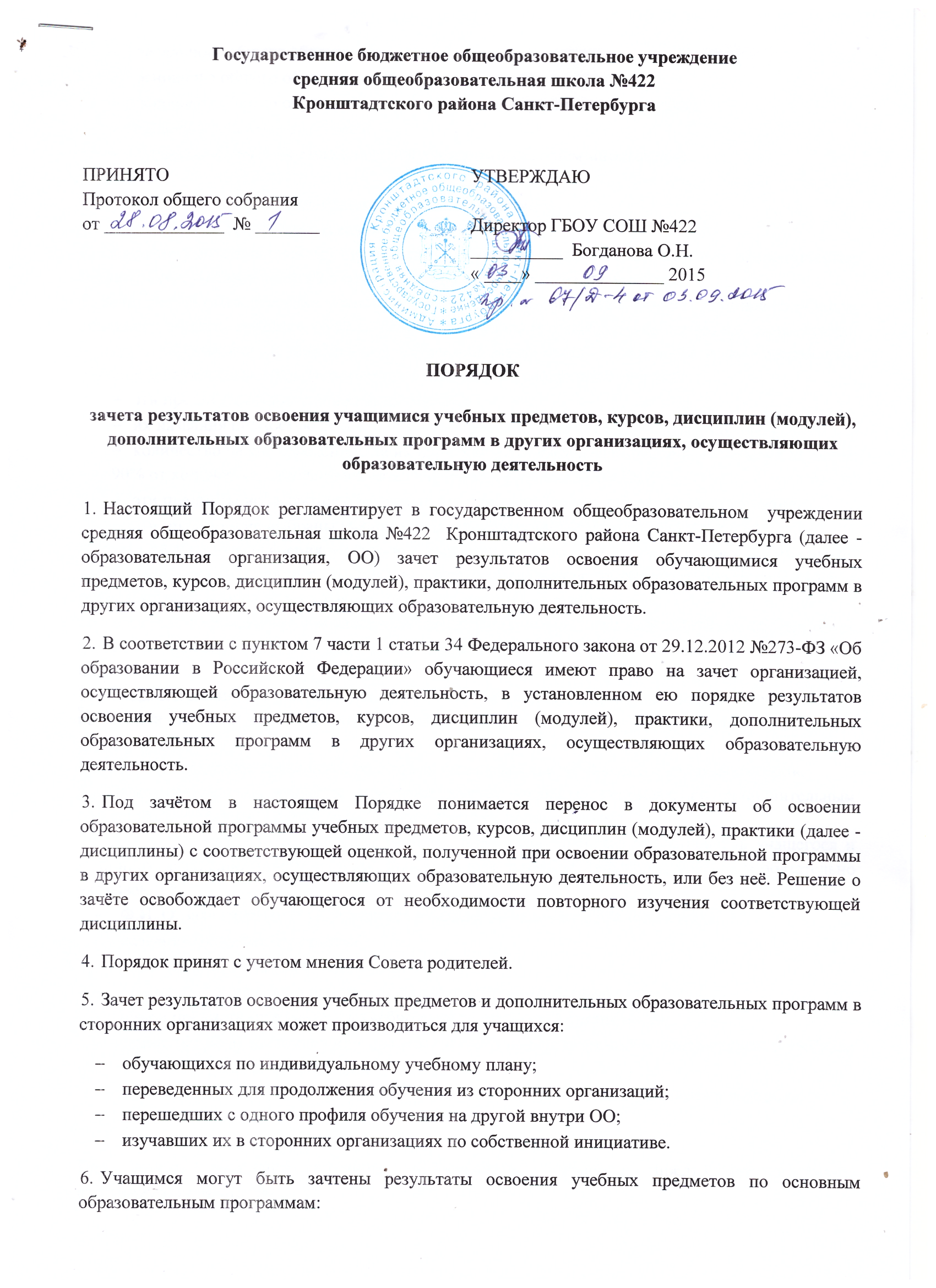 начального общего образования;основного общего образования;основного общего образования (с углубленным изучением математики)среднего общего образования;среднего общего образования (с углубленным изучением математики),а также по:дополнительным общеобразовательным программам;программам профессионального обучения;Освоение учащимся учебных предметов в сторонней организации не дает ему права пропуска обязательных учебных занятий в соответствии с утвержденным расписанием.Зачет результатов освоения учащимся учебных предметов по программам начального общего, основного общего, среднего общего, основного общего (с углубленным изучением математики), среднего образования (с углубленным изучением математики) образования и дополнительным общеобразовательным при одновременном выполнении следующих условий:эти предметы входят в учебные планы ОО;их названия полностью совпадают с названиями предметов в учебном плане ОО;количество часов, отведенное на их изучение в сторонней организации, составляет не менее 90% от количества, отведенного на их изучение в учебном плане ОО;эти предметы не являются обязательными для государственной итоговой аттестации;эти предметы не выбраны учащимися для государственной итоговой аттестации.Зачет результатов освоения учащимися выпускных классов (9-х,11-х) учебных предметов по программам основного общего и среднего общего образования, являющихся обязательными или выбранными учащимся для государственной аттестации, не производится.В случае несовпадения наименования дисциплины и (или) при недостаточном объёме часов (более 10%), решение о зачёте дисциплины принимается с учётом мнения педагогического совета ОО.Педагогический совет может принять решение о прохождении обучающимся промежуточной аттестации по дисциплине. Промежуточная аттестация проводится учителем, ведущим данную дисциплину.Зачёт дисциплины проводится не позднее одного месяца до начала итоговой аттестации.Зачет результатов освоения учащимся любых учебных предметов по дополнительным общеобразовательным  программам осуществляется в полном объеме.Для зачета результатов освоения учебных предметов законный представитель учащегося и учащийся, достигший возраста 14 лет, пишут на имя директора заявление, в котором обязательно указываются:Ф.И. О. заявителя (Ф.И.О. учащегося в заявлении законного представителя);название предмета (предметов);класс (классы), год (годы) изучения;полное наименование и юридический адрес сторонней организации;объем предмета (предметов) в учебном плане сторонней организации;форма (формы) итогового или промежуточного контроля знаний в соответствии с учебным планом сторонней организации;отметка (отметки) учащегося по результатам итогового или промежуточного контроля;дата;подпись.При подаче заявления законный представитель учащегося предъявляет документ, подтверждающий статус.15. К заявлению прилагается заверенный подписью руководителя и печатью сторонней организации документ (документы), содержащий следующую информацию:название предмета (предметов);класс (классы), год (годы) изучения;объем предмета (предметов) в учебном плане сторонней организации;форма (формы) итогового или промежуточного контроля знаний в соответствии с учебным планом сторонней организации;отметка (отметки) по результатам итогового или промежуточного контроля;копию лицензии на осуществление образовательной деятельности организации, осуществляющей образовательную деятельность, в которой ранее обучался обучающийся.В случае несовпадения формы промежуточной аттестации по дисциплине («зачёт» вместо балльной оценки), по желанию обучающегося или родителей (законных представителей) данная дисциплина может быть зачтена с оценкой «удовлетворительно».Результаты зачёта фиксируются в личном деле обучающегося.18.  По результатам рассмотрения заявления директор принимает одно из следующих решений:а) зачесть результаты освоения учащимся заявленного предмета в сторонней организации с предъявленной оценкой (отметкой);б) зачесть результаты освоения заявленного предмета в сторонней организации с усредненной итоговой оценкой (отметкой);в) не засчитывать результаты освоения учащимся заявленного предмета в сторонней организации, так как предъявленные документы не соответствуют настоящему Порядку.19. О принятом решении директор информирует под роспись заявителя (заявителей) в течение пяти рабочих дней.20. ОО  вправе запросить от обучающегося или родителей (законных представителей) несовершеннолетнего обучающегося дополнительные документы и сведения об обучении в другой организации, осуществляющей образовательную деятельность.21. В случае принятия решения «а» директор издает приказ о зачете результатов освоения учащимся заявленного предмета.Принятие решение «б» осуществляется в случае изучения учащимся заявленного предмета в рамках обязательной части учебного плана ОО. Директор издает приказ о зачете результатов освоения заявленного предмета (предметов) в сторонней организации с усредненной итоговой оценкой (отметкой).В случае принятия решения «в» директор ставит на заявлении резолюцию «Отказать». Учащемуся по заявленному предмету выставляется итоговая оценка (отметка), полученная им в ОО.Приложение 1Директору ГБОУ СОШ №422 О.Н. Богдановойот ________________________(Ф.И.О.)ЗаявлениеПрошу зачесть моему сыну (дочери), Ф.И.О., учащемуся ____класса, следующие предметы, изученные в сторонней организации, имеющей юридический адрес_____________________________________________________________________________________________________________________________________________________________________1._____________________________________________________________(название предмета, год обучения, в объеме ____(часов), отметка)2. _____________________________________________________________(название предмета, год обучения, в объеме ____(часов), отметка)3. _____________________________________________________________(название предмета, год обучения, в объеме ____(часов), отметка)Справка сторонней организации прилагается.«_____»_____________20____г.ПодписьПриложение 2ГОСУДАРСТВЕННОЕ БЮДЖЕТНОЕ ОБЩЕОБРАЗОВАТЕЛЬНОЕ УЧРЕЖДЕНИЕ СРЕДНЯЯ ОБЩЕОБРАЗОВАТЕЛЬНАЯ ШКОЛА №422 КРОНШТАДТСКОГО РАЙОНАПРИКАЗ  №	__________«______»__________201___ годаО зачете результатов освоенияанглийского языка учащимся 4 «а» классаФ.И.В соответствии с п.7 ч.1 ст. 34 «Основные права обучающихся и меры их социальной поддержки и стимулирования»  ФЗ от 29.12.2012 №273-ФЗ  «Об образовании в Российской Федерации», уставом ОО, Порядком зачета общеобразовательной организацией результатов освоения учащимися учебных предметов, курсов, дисциплин (модулей), дополнительных образовательных программ в других организациях, осуществляющих образовательную деятельность, на основании заявления Ф.И.О. и справки сторонней организацииПРИКАЗЫВАЮ:Зачесть учащемуся 4 «а» класса Ф.И.________ английский язык за 2-й и 3-й классы с отметками «5» (отлично).Классному руководителю 4 «а» класса Ф.И.О. до «____»______20___г. включительно внести необходимые записи в личное дело Ф.И.Контроль за исполнением настоящего приказа возложить на заместителя директора по УВР Ф.И.О._____________Приложения:Заявление Ф.И.О. на 1 листе.Справка сторонней организации на 1 листе.Директор С приказом ознакомлены:Приложение 3ГОСУДАРСТВЕННОЕ БЮДЖЕТНОЕ ОБЩЕОБРАЗОВАТЕЛЬНОЕ УЧРЕЖДЕНИЕ СРЕДНЯЯ ОБЩЕОБРАЗОВАТЕЛЬНАЯ ШКОЛА №422 КРОНШТАДТСКОГО РАЙОНАПРИКАЗ  №______«_____»_____________201____ годаО зачете результатов освоенияанглийского языка учащимся 4 «а» классаФ.И._________________с усредненными отметкамиВ соответствии с п.7 ч.1 ст. 34 «Основные права обучающихся и меры их социальной поддержки и стимулирования» ФЗ от 29.12.2012 №273-ФЗ  «Об образовании в Российской Федерации», уставом ОО, Порядком зачета общеобразовательной организацией результатов освоения учащимися учебных предметов, курсов, дисциплин (модулей), дополнительных образовательных программ в других организациях, осуществляющих образовательную деятельность, на основании заявления Ф.И.О._________________ и справки сторонней организацииПРИКАЗЫВАЮ:Зачесть учащемуся 4 «а» класса Ф.И._______________ английский язык за 2 класс с отметкой «4» (хорошо).Классному руководителю 4 «а» класса Ф.И.О. __________до «____»_____20____г. включительно внести необходимые записи в личное дело Ф.И.________________Контроль за исполнением настоящего приказа возложить на заместителя директора по УВР Ф.И.О.Приложения:1. Заявление Ф.И.О. на 1 листе2. Справка сторонней организации на 1 листе.Директор С приказом ознакомлены: 